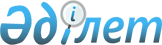 О внесении изменений в решение маслихата района имени Габита Мусрепова от 29 декабря 2018 года № 39-5 "Об утверждении бюджета Новоишимского сельского округа района имени Габита Мусрепова на 2019-2021 годы"Решение маслихата района имени Габита Мусрепова Северо-Казахстанской области от 28 ноября 2019 года № 54-5. Зарегистрировано Департаментом юстиции Северо-Казахстанской области 5 декабря 2019 года № 5702
      В соответствии со статьей 109-1 Бюджетного кодекса Республики Казахстан от 4 декабря 2008 года, подпунктом 1) пункта 1 статьи 6 Закона Республики Казахстан от 23 января 2001 года "О местном государственном управлении и самоуправлении в Республике Казахстан", маслихат района имени Габита Мусрепова Северо-Казахстанской области РЕШИЛ:
      1. Внести в решение маслихата района имени Габита Мусрепова Северо-Казахстанской области "Об утверждении бюджета Новоишимского сельского округа района имени Габита Мусрепова на 2019-2021 годы" от 29 декабря 2018 года № 39-5 (опубликовано 22 января 2019 года в Эталонном контрольном банке нормативных правовых актов Республики Казахстан в электронном виде, зарегистрировано в Реестре государственной регистрации нормативных правовых актов под № 5193) следующие изменения:
      пункт 1 изложить в новой редакции:
       "1. Утвердить бюджет Новоишимского сельского округа района имени Габита Мусрепова на 2019-2021 годы согласно приложениям 1, 2 и 3 соответственно к настоящему решению, в том числе на 2019 год в следующих объемах:
      1) доходы –127 845,2 тысяч тенге:
      налоговые поступления – 92 567 тысяч тенге;
      неналоговые поступления – 0;
      поступления от продажи основного капитала – 0;
      поступления трансфертов – 35 278,2 тысяч тенге; 
      2) затраты – 134 523,9 тысяч тенге; 
      3) чистое бюджетное кредитование – 0:
      бюджетные кредиты – 0;
      погашение бюджетных кредитов – 0;
      4) сальдо по операциям с финансовыми активами – 0:
      приобретение финансовых активов – 0;
      поступления от продажи финансовых активов государства – 0;
      5) дефицит (профицит) бюджета – - 6 678,7 тысяч тенге;
      6) финансирование дефицита (использование профицита) бюджета – 6 678,7 тысяч тенге:
      поступление займов – 0;
      погашение займов – 0;
      используемые остатки бюджетных средств – 6 678,7 тысяч тенге.";
      приложение 1 к указанному решению изложить в новой редакции, согласно приложению к настоящему решению.
      2. Настоящее решение вводится в действие с 1 января 2019 года. Бюджет на 2019 год Новоишимского сельского округа района имени Габита Мусрепова
					© 2012. РГП на ПХВ «Институт законодательства и правовой информации Республики Казахстан» Министерства юстиции Республики Казахстан
				
      Председатель сессии 
маслихата района 
имени Габита Мусрепова 
Северо-Казахстанской области 

 Д. Сулейменов

      Cекретарь маслихата района 
имени Габита Мусрепова 
Северо-Казахстанской области 

 Е. Адильбеков
Приложение к решению районного маслихата от 28 ноября 2019 года № 54-5Приложение 1 к решению районного маслихата от 29 декабря 2018 года № 39-5
Категория
Класс
Подкласс
Наименование
Сумма (тысяч тенге)
1. Доходы
127 845,2
1
Налоговые поступления
92 567
01
Подоходный налог
49 300
2
Индивидуальный подоходный налог
49 300
04
Налоги на собственность
42 847
1
Налоги на имущество 
1 550
3
Земельный налог
3 000
4
Налог на транспортные средства 
38 297
05
Внутренние налоги на товары, работы и услуги
420
4
Сборы за ведение предпринимательской и профессиональной деятельности
420
2
Неналоговые поступления
0
3
Поступления от продажи основного капитала
0
4
Поступления трансфертов
35 278,2
02
Трансферты из вышестоящих органов государственного управления
35 278,2
3
Трансферты из районного (города областного значения) бюджета
35 278,2
Функциональная группа
Администратор бюджетных программ
Программа
Наименование
Сумма (тысяч тенге)
2. Затраты
134 523,9
01
Государственные услуги общего характера
35 179,7
124 
Аппарат акима города районного значения, села, поселка, сельского округа
35 179,7
001
Услуги по обеспечению деятельности акима города районного значения, села, поселка, сельского округа
34 929,8
022
Капитальные расходы государственного органа 
249,9
07
Жилищно-коммунальное хозяйство
57 294,2
124
Аппарат акима города районного значения, села, поселка, сельского округа
57 294,2
008
Освещение улиц населенных пунктов
20 518
010
Содержание мест захоронений и погребения безродных
100
011
Благоустройство и озеленение населенных пунктов
34 808,2
014
Организация водоснабжения населенных пунктов
1 868
12
Транспорт и коммуникации 
21 750
124
Аппарат акима города районного значения, села, поселка, сельского округа
21 750
013
Обеспечение функционирования автомобильных дорог в городах районного значения, селах, поселках, сельских округах
21 750
13
Прочие 
5 300
124
Аппарат акима города районного значения, села, поселка, сельского округа
5 300
040
Реализация мероприятий для решения вопросов обустройства населенных пунктов в реализацию мер по содействию экономическому развитию регионов в рамках Программы развития регионов до 2020 года
5 300
15
Трансферты
15 000
124
Аппарат акима города районного значения, села, поселка, сельского округа
15 000
043
Бюджетные изъятия
15 000
3. Чистое бюджетное кредитование
0
Бюджетные кредиты
0
Погашение бюджетных кредитов
0
4. Сальдо по операциям с финансовыми активами
0
Приобретение финансовых активов
0
Поступления от продажи финансовых активов государства
0
5. Дефицит (профицит) бюджета
- 6 678,7
6. Финансирование дефицита (использование профицита) бюджета
- 6 678,7
Поступление займов
0
Погашение займов
0
Категория
Класс
Подкласс
Наименование
Сумма (тысяч тенге)
8
Используемые остатки бюджетных средств
6 678,7
01
Остатки бюджетных средств
6 678,7
1
Свободные остатки бюджетных средств
6 678,7